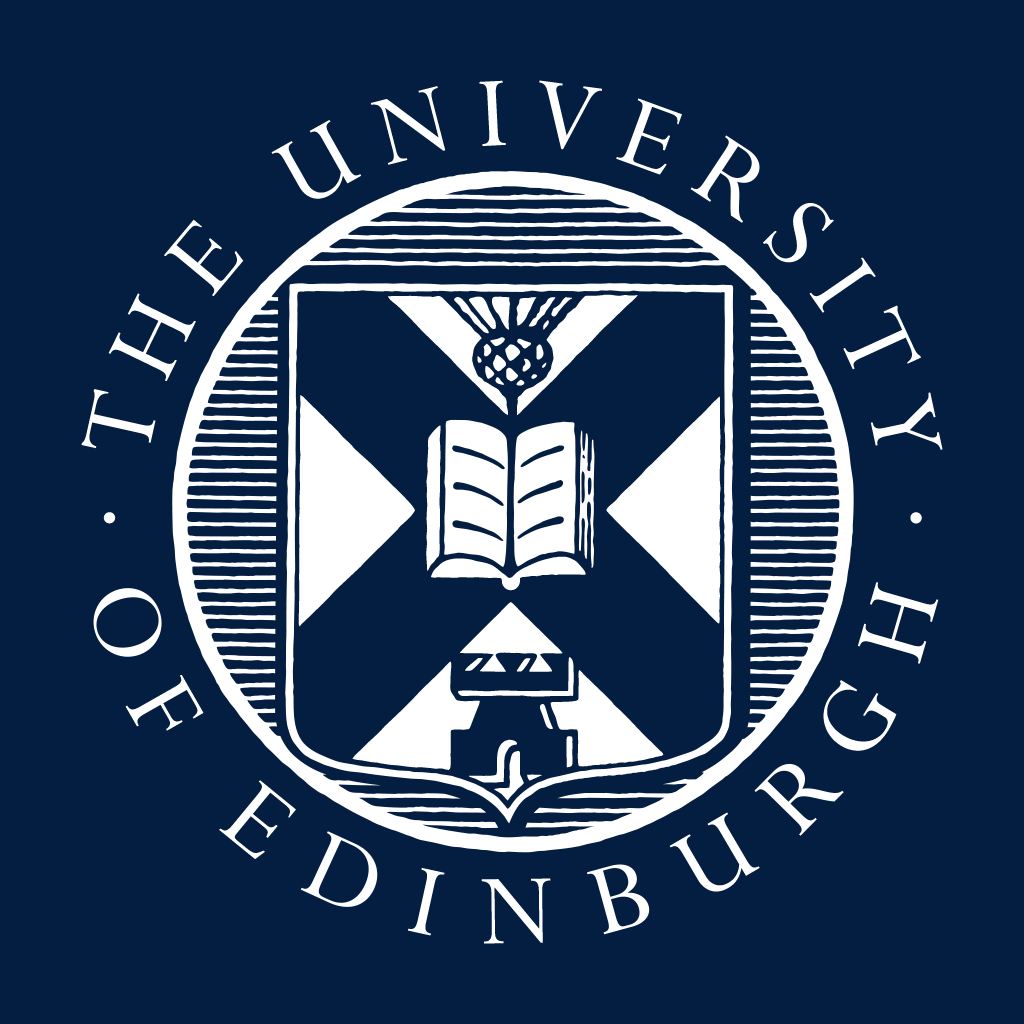 GuidanceGuidanceGuidanceGuidanceGuidanceOnce completed, please pass to your Head of School or his/her nominee for endorsement. Your Head of School should approve the form and email it to Katarina.morrison@ed.ac.ukYou no longer need to physically sign HR forms as long as you submit them via email from your University of Edinburgh email account. Please refer to the HR A-Z Forms Page for more information.  If you require this document in an alternative format please contact HR via email humanresources@ed.ac.uk or by telephone on 0131 650 8127. https://www.ed.ac.uk/information-services/help-consultancy/accessibility/creating-materials/altformatintroOnce completed, please pass to your Head of School or his/her nominee for endorsement. Your Head of School should approve the form and email it to Katarina.morrison@ed.ac.ukYou no longer need to physically sign HR forms as long as you submit them via email from your University of Edinburgh email account. Please refer to the HR A-Z Forms Page for more information.  If you require this document in an alternative format please contact HR via email humanresources@ed.ac.uk or by telephone on 0131 650 8127. https://www.ed.ac.uk/information-services/help-consultancy/accessibility/creating-materials/altformatintroOnce completed, please pass to your Head of School or his/her nominee for endorsement. Your Head of School should approve the form and email it to Katarina.morrison@ed.ac.ukYou no longer need to physically sign HR forms as long as you submit them via email from your University of Edinburgh email account. Please refer to the HR A-Z Forms Page for more information.  If you require this document in an alternative format please contact HR via email humanresources@ed.ac.uk or by telephone on 0131 650 8127. https://www.ed.ac.uk/information-services/help-consultancy/accessibility/creating-materials/altformatintroOnce completed, please pass to your Head of School or his/her nominee for endorsement. Your Head of School should approve the form and email it to Katarina.morrison@ed.ac.ukYou no longer need to physically sign HR forms as long as you submit them via email from your University of Edinburgh email account. Please refer to the HR A-Z Forms Page for more information.  If you require this document in an alternative format please contact HR via email humanresources@ed.ac.uk or by telephone on 0131 650 8127. https://www.ed.ac.uk/information-services/help-consultancy/accessibility/creating-materials/altformatintroOnce completed, please pass to your Head of School or his/her nominee for endorsement. Your Head of School should approve the form and email it to Katarina.morrison@ed.ac.ukYou no longer need to physically sign HR forms as long as you submit them via email from your University of Edinburgh email account. Please refer to the HR A-Z Forms Page for more information.  If you require this document in an alternative format please contact HR via email humanresources@ed.ac.uk or by telephone on 0131 650 8127. https://www.ed.ac.uk/information-services/help-consultancy/accessibility/creating-materials/altformatintroSection 1: Employee’s detailsSection 1: Employee’s detailsSection 1: Employee’s detailsSection 1: Employee’s detailsSection 1: Employee’s detailsEmployee Name:Employee Name:Employee Number:Employee Number:Honours Awarded (e.g. MBE, OBE):Honours Awarded (e.g. MBE, OBE):School/Department:School/Department:College/Professional Services Group:College/Professional Services Group:Current Grade:Current Grade:Contracted Hours:Contracted Hours:Length of Service in Current Role:Length of Service in Current Role:Office Address:Office Address:Total % of Time Spent on:Total % of Time Spent on:Clinical Veterinary %Clinical Veterinary %Teaching   %Total % of Time Spent on:Total % of Time Spent on:Research %            Research %            Leadership & Management %              Personal Chair Sought: (tick box)If yes, insert proposed title belowPersonal Chair Sought: (tick box)If yes, insert proposed title belowYes  No Yes  No Yes  No Title of Personal Chair:Title of Personal Chair:Personal Chair of           Personal Chair of           Personal Chair of           If time spent on Clinical Veterinary Practice, Teaching, Research and Leadership & Management has not been typical of a standard year, please provide details below:If time spent on Clinical Veterinary Practice, Teaching, Research and Leadership & Management has not been typical of a standard year, please provide details below:If time spent on Clinical Veterinary Practice, Teaching, Research and Leadership & Management has not been typical of a standard year, please provide details below:If time spent on Clinical Veterinary Practice, Teaching, Research and Leadership & Management has not been typical of a standard year, please provide details below:If time spent on Clinical Veterinary Practice, Teaching, Research and Leadership & Management has not been typical of a standard year, please provide details below:Area of activity (CV, T, R, L&M, as aboveEvidence of representative work activitiesEvidence of representative work activitiesInsert reference to relevant profile paragraphsInsert reference to relevant profile paragraphsSection 2: Employee’s DeclarationSection 2: Employee’s DeclarationSection 2: Employee’s DeclarationSection 2: Employee’s DeclarationSection 2: Employee’s DeclarationI confirm that the information above is accurate in relation to my job. I confirm that the information above is accurate in relation to my job. I confirm that the information above is accurate in relation to my job. I confirm that the information above is accurate in relation to my job. I confirm that the information above is accurate in relation to my job. Signature of applicant:  Signature of applicant:  Signature of applicant:  Date (dd/mm/yyyy):      Date (dd/mm/yyyy):      Section 3: To the applicant’s Head of School or Head of School’s nominee:  Section 3: To the applicant’s Head of School or Head of School’s nominee:  Please complete the section below as soon as possible and within no more than a week of receipt of this form, and then submit it electronically to the College HR Co ordinator. Ensure the original copy is retained in your local files. The Head of School is expected to complete the tick box section and provide a full statement below prior to submission to local HR.Please complete the section below as soon as possible and within no more than a week of receipt of this form, and then submit it electronically to the College HR Co ordinator. Ensure the original copy is retained in your local files. The Head of School is expected to complete the tick box section and provide a full statement below prior to submission to local HR. I support the application and believe the applicant matches the Grade 10 academic grade profile including academic clinical veterinary work. My comments on the merits of the case are detailed below I support the application and believe the applicant matches the Grade 10 academic grade profile including academic clinical veterinary work. My comments on the merits of the case are detailed belowOrOr I do not support the application to Grade 10 and my comments on the case are detailed below. I do not support the application to Grade 10 and my comments on the case are detailed below.Head of School comments:Head of School comments:Please tick the appropriate box below if the promotion is based on one of the following:A   A balanced portfolio of UG and PG-taught teaching, research (including MSc/PhD           supervision) and leadership/managementB   Predominantly on UG and PG-taught teaching or on UG and PG- taught teaching and leadership/managementC   Predominantly on research (including MSc/PhD supervision) or research (including MSc/PhD supervision) and leadership/management D   Other – please specifyPlease tick the appropriate box below if the promotion is based on one of the following:A   A balanced portfolio of UG and PG-taught teaching, research (including MSc/PhD           supervision) and leadership/managementB   Predominantly on UG and PG-taught teaching or on UG and PG- taught teaching and leadership/managementC   Predominantly on research (including MSc/PhD supervision) or research (including MSc/PhD supervision) and leadership/management D   Other – please specifySignature:	Date (dd/mm/yyyy):      Additional InformationPlease refer to role profile summary for Grade 10 which can be found at: https://www.ed.ac.uk/files/atoms/files/grade-profiles_updated_august_2018_v.6.pdfPlease note that it is not expected that individuals will undertake activities relevant to all of the paragraphs in the profiles.Please provide examples of the work that you undertake in each area of activity (Teaching (including MOOCs/online learning), Research, Clinical Veterinary, Leadership & Management) since you were appointed/last promoted and reference the relevant paragraphs from the role profiles on the right hand column Evidence of representative work activities should show how you meet that particular criterion, including timeframes or dates, where possible.If time spent on Teaching, Research, Clinical Veterinary Practice and Leadership & Management over the past year has been typical of a standard year, please indicate the percentage of time (expressed as a percentage of a year’s work as entered into TAS) that you spent on each of these activities.  If the past year’s percentage breakdown is atypical, please provide an approximate percentage averaged from TAS returns over the past 3-5 years and provide an explanatory note in the box provided e.g. past year included sabbatical/maternity leave.Your application should not exceed 3 pages (excluding the Head of School sign-off section).  This guidance can be deleted from the form prior to submission. Teaching (Paragraphs 10.2.1 to 10.2.7) Note that for a more teaching-focussed role evidence against paragraphs 10.2.8 to 10.2.14 is normally required. However, this will not generally apply where the main focus of the role is clinical veterinary practice.Research (Paragraphs 10.2.8 to 10.2.14) Note that for a more research-focussed role evidence against paragraphs 10.2.1 to 10.2.7 is normally required. However, this will not generally apply where the main focus of the role is clinical veterinary practice.Academic Veterinary Clinical Work (Appendix Grade 10 including paras 10.1 – 10.8) Leadership and Management (Paragraphs 10.2.15 to 10.2.24) Note that evidence of responsibility for development and leadership within a specific area of activity is required.